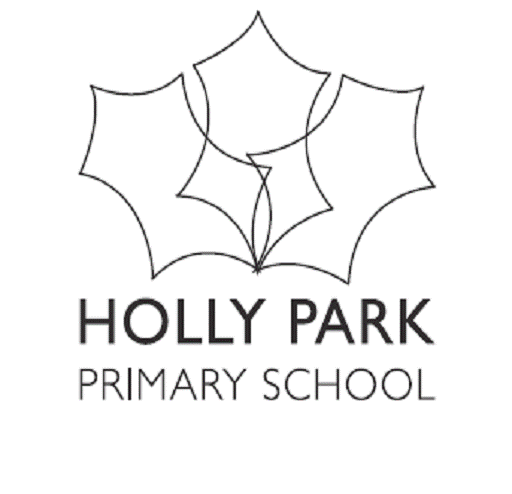                           HOLLY PARK NURSERY PRICING                                         From September 2021Nursery sessions are based on £8.00 per hour7.45 – 8.45BreakfastMust be paid for if wanted£8.008.45- 11.45Morning SessionFree as part of 15 hours or 30 hoursCan be paid for as an extra if space is available at £24.0011.45 – 12.45LunchMust be paid for if wanted(30 hours children have priority)£8.00+ cooked lunch at £2.34Children can bring packed lunch or go home12.45- 3.45Afternoon SessionFree as part of 15 hours or 30 hoursCan be paid for as an extra if space is available at £24.003.45 – 6.00NurseryAfter School ClubMust be paid for if wanted£18.00 (nursery)+ meal at £2.20Children can bring packed tea3.30-6.00ReceptionAfter School ClubMust be paid for if wanted£20.00 (reception) + meal at £2.20Children can bring packed tea